Utility Maximization Condition:Profit = Total Revenues – Total CostTotal Revenue = Price per unit * No. of units sold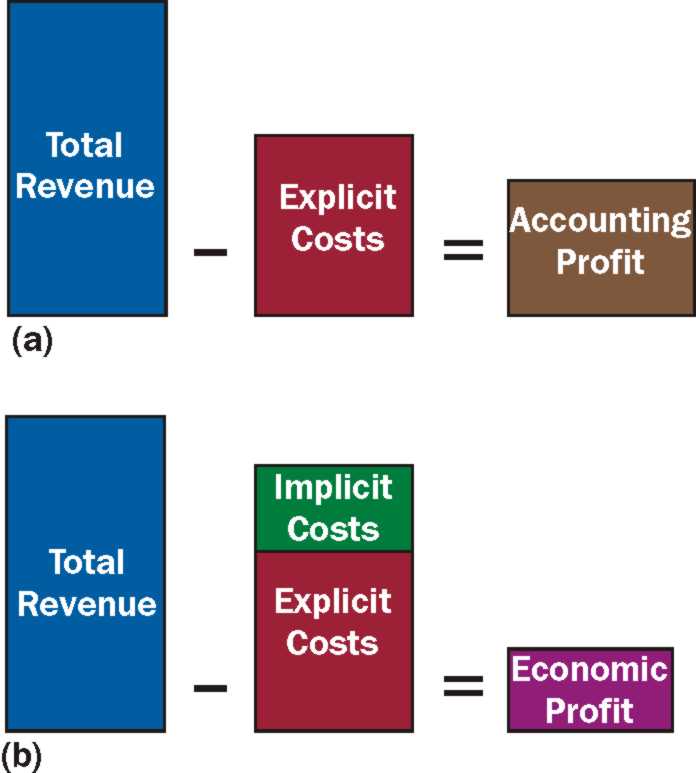 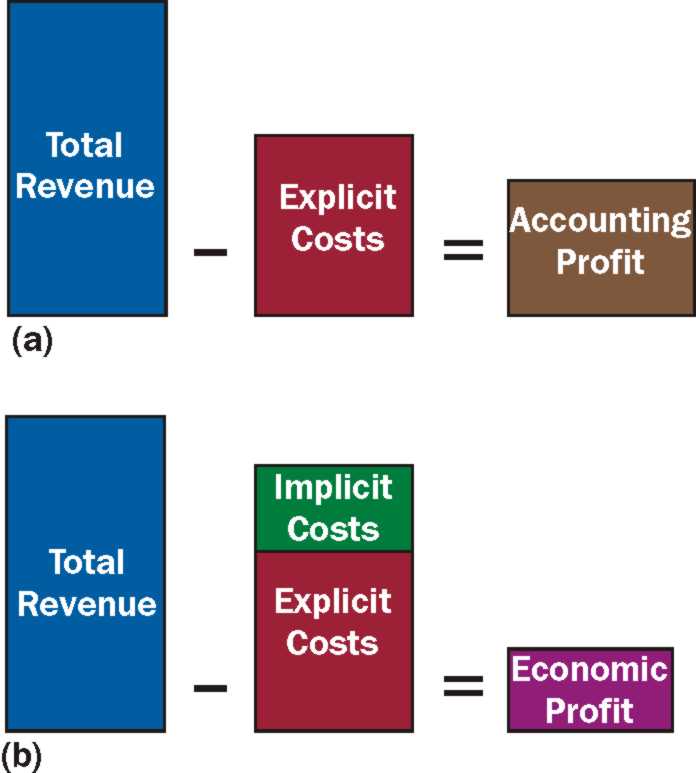 Total costs: Sum of fixed and variable costsMC = ∆TC/∆QAFC = TFC/QAVC = TVC/QATC = TC/Q or ATC = AFC + AVC